Załącznik nr 1do Zasad  organizacji praktyk studenckich, praktyk absolwenckich, wolontariatów i staży dla osób bezrobotnych w Naczelnej Dyrekcji Archiwów Państwowych, będących załącznikiem do Zarządzenia Nr 8/2022 Dyrektora Generalnego Naczelnej Dyrekcji Archiwów Państwowych z dnia 22 sierpnia  2022 r. w sprawie wprowadzenia zasad organizacji praktyk studenckich, praktyk absolwenckich, wolontariatów i staży dla osób bezrobotnych w Naczelnej Dyrekcji Archiwów Państwowych.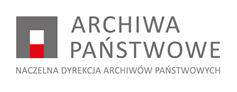 ZGŁOSZENIEna praktykę studencką/praktykę absolwencką/wolontariat* pkt 1 - 3 zgłoszenia wypełnia osoba zainteresowana (literami drukowanymi / na komputerze)* niepotrzebne skreślićZałączniki:CV;skierowanie do odbycia praktyki studenckiej w NDAP ze szkoły wyższej oraz szczegółowy program praktyki studenckiej, zaakceptowane przez uprawniony organ szkoły wyższej (dot. praktyki studenckiej).Informacje dodatkowe: Osoba odbywająca praktykę studencką lub praktykę absolwencką musi posiadać ubezpieczenie od następstw nieszczęśliwych wypadków na okres odbywania praktyki. W przypadku praktyki absolwenckiej dokument potwierdzający posiadanie ubezpieczenia od następstw nieszczęśliwych wypadków w okresie odbywania praktyki absolwenckiej w NDAP, stanowi załącznik do umowy.NDAP nie pokrywa kosztów przejazdu, ubezpieczenia oraz nie zapewnia i nie pokrywa kosztów zakwaterowania studenta/absolwenta/wolontariusza.3. W celu wykorzystania danych zawartych w zgłoszeniu do celów rekrutacyjnych, prosimy o podpisanie oświadczenia o zapoznaniu się z poniższymi informacjami:Oświadczam, że zapoznałem/am się z powyższymi informacjami.   .........................................  				                                                         ......................................................(data)						                                                      (czytelny podpis)Zgłoszenia na praktykę studencką/absolwencką lub wolontariat należy przesyłać w sposób określony przez NDAP i upowszechniony na stronie internetowej www.archiwa.gov.pl. pkt 4 zgłoszenia wypełnia kierujący komórką organizacyjnej NDAP, w której ma się odbywać praktyka studencka/praktyka absolwencka/wolontariat1. DANE Imię i nazwisko:Data urodzenia:………………………..……… Obywatelstwo:……………….………… Imię ojca:……………………………Seria i nr dowodu osobistego: …………………………………………PESEL:……………………………………Adres zamieszkania: ………………………………………………………………………………………………..                                    ……………………………………………………………………………………………….tel. ..................................................................................   e-mail ..........................................................2. PREFERENCJE 2.1. Miejsce (komórka organizacyjna NDAP):2.2. Uzasadnienie wyboru i główne cele praktyki studenckiej/praktyki absolwenckiej/wolontariatu*:2.3. Proponowany okres odbywania praktyki studenckiej/praktyki absolwenckiej/wolontariatu*:       od dnia …………………………… do dnia…………….......……………..,2.4. Uwagi i oczekiwania odnośnie praktyki studenckiej/praktyki absolwenckiej/wolontariatu*:Klauzula informacyjnaZgodnie z art. 13 rozporządzenia Parlamentu Europejskiego i Rady (UE) 2016/679 z dnia 27 kwietnia 2016 r. w sprawie ochrony osób fizycznych w związku z przetwarzaniem danych osobowych i w sprawie swobodnego przepływu takich danych oraz uchylenia dyrektywy 95/46/WE (ogólne rozporządzenie o ochronie danych) (Dz. Urz. UE L 119 z 04.05.2016, str. 1 ze zm.) zwanego dalej „RODO”, informuję, że:4. Decyzja kierującego komórką organizacyjną ndapImię i nazwisko praktykanta/wolontariusza*:Proponowany okres odbywania praktyki studenckiej/praktyki absolwenckiej/wolontariatu*:od dnia …………………………… do dnia…………….......……………..,Planowane czynności wykonywane w ramach praktyki absolwenckiej/wolontariatu*:1. ……………………………………………………………………………………………2. ……………………………………………………………………………………………3. ……………………………………………………………………………………………4. ……………………………………………………………………………………………Wskazanie opiekuna merytorycznego praktyki studenckiej/praktyki absolwenckiej/wolontariatu*:Opiekun merytoryczny:……………………………………………………………………………………                                                    (imię i nazwisko, stanowisko, tel. służbowy)4.3 Uwagi:wyrażam zgodę / nie wyrażam zgody * (niepotrzebne skreślić)…………………………………………………..                                     data i podpis